Дорогие братья и сестры! Просьба не использовать приходской листок в хозяйственных целях.Истории о Патриархе Илии (отрывок)Святейший и Блаженнейший Католикос-Патриарх всея Грузии Илия II пишет музыку, картины, по его проекту был построен собор. Но главное – он настоящий пастырь. Тепла и любви в нем столько, что хватает на всю страну, как минимум. На всю Грузию. Каждый грузин – это его ребенок. Что бы ни случилось, с какими бы проблемами люди не столкнулись – бегут к Патриарху. Если у него именины или какое-то другое торжество, двери Патриархии открыты с утра и до вечера, идет очередь людей, как в Мавзолее. Идут с цветами, с какими-то подарочками, чтобы просто поцеловать руку и взять благословение. Он сколько есть сил, стоит. Если нет сил, все-таки он плохо себя сейчас чувствует, сидит в кресле, но он абсолютно всех благословит, и это происходит целый день, а теперь уже и два дня.Когда Патриарх недавно приезжал в Москву, все грузины, которые живут здесь, у него были. Было ощущение, что сам Патриарх не спал, потому что все к нему шли так, как если бы отец приехал. Это было так же естественно, как пойти встретиться с папой или дедушкой в большой семье.Солнечная ночьПатриарх Илия II сам свое служение называет «солнечной ночью». В декабре 1977 года после интронизации Патриарха во Мцехте люди вышли из собора и увидели удивительное явление – с одной стороны солнце еще не село, а с другой стороны была видна луна. Патриарх говорил, что действительно служение такое получилось. Ночь – на тяжелые времена для Грузии выпало время его патриаршества, но ночь солнечная, потому что она всегда была освещена светом веры.Каждое воскресенье Святейший придумывает небольшое послушание для духовных чад. Начало 90-ых годов. Голодные годы, зарплаты и пенсии по 13 долларов, да и те не платят по году. Гражданская война. Совсем недавно произошла трагедия 9 апреля 1989 года на площади Руставели, где Патриарх был и призывал собравшихся укрыться в храме, но его, увы, не послушались…У людей страшная депрессия. И тут Святейший придумывает вроде бы простое послушание – просит писать другу другу записочки и рассказывать о человеке все самое хорошее. И это сработало — люди каждое утро получали эти конвертики с очень теплыми словами, и у всех поднялось настроение.Однажды он дал «задание» всем тем, у кого в живых родители, несмотря ни на какие саны, звания и положения, при каждой встрече с ними просить у них благословение. Говорят, что это что-то невероятное — от такого простого, казалось бы, внешнего действия меняются отношения внутри семьи.В другое воскресенье, еще в советские времена, в начале 1980-ых гг., предложил разобрать древние грузинские иконы из Сионского собора по домам на неделю. Правда, было поставлено условие – принимающая семья должна была обеспечить открытый доступ к святыне любому желающему.Получилось невероятное паломничество – люди ходили друг к другу в гости помолиться у икон из собора. По воспоминаниям матери митрополита Николая (Пачуашвили), когда к ним в дом принесли огромную икону Божьей Матери, ей, почти неверующей женщине, показалось, что в дом вошла сама Дева Мария.Молитва о ГрузииНа Синае Патриарх поднимался пешком по монашеской тропе, взошел босиком на святую гору, молился о Грузии. И там Господь ему дал интересный пример, который он смог использовать тоже для объединения грузинского народа. Увидев воочию мусульманский намаз, Патриарх стал думать о том, что должен быть в Библии какой-то источник, почему его так часто совершают. И нашел. В псалме царя Давида: «Семь раз в день буду прославлять Тебя, Господи».И семь раз в день теперь вся Грузия читает псалмы Давида по часам. Это передается по радио. Короткая молитва, буквально пять минут. Передают по радио, чтобы вся страна могла одновременно ее услышать, все знают по часам.«Это мой ребенок, будьте повнимательнее»Недавно Патриарх нашел решение для непростого в современном мире демографического вопроса. Он пообещал каждой грузинской семье креститьтретьего ребенка. И он сам крестит действительно всех детей и всем родителям говорит: «Это мой ребенок, поэтому будьте поосторожнее, повнимательнее».Действительно, у него есть все имена, он настоящий крестный отец, все знает обо всех. Рождаемость выросла невероятно. Это даже стало модным — грузинские папы и мамы, живущие в рассеянии, в Европе, в Америке, в России, приезжают специально рожать в Грузию, чтобы крестил детей Патриарх.И это действительно работает – показатели рождаемости растут: по сравнению с 2005 годом рождаемость в Грузии увеличилась на 25%, а количество абортов сократилось на 50%.Массовые крещения начались в 2008 году, на сегодняшний день у Патриарха Илии уже более 11 000 крестников.Забота о каждомНо помимо решения «глобальных» проблем, Святейший принимает активное участие и в жизни отдельных людей. На ужин в Патриархию может прийти, кто угодно. Кого-то Патриарх специально приглашает, а кто-то, если захочет, может прийти и сам в Большой приемный зал Грузинской Патриархии, где выносятся всем какие-то конфетки, ягоды, звучит музыка, которую Святейший написал, или то, что ему нравится. Раньше он сам просто играл на рояле.Одна женщина, учительница, которая в голодные годы хотела что-то приятное сделать Патриарху, каждое утро вставала рано, шла в булочную, и как только выпекался свежий хлеб, покупала баточник и приносила в Патриархию. Патриарх ее знал. Больше ничего она не могла сделать, единственное, на что у нее хватало, это батончик хлеба. Но это внимание, тепло.Она заболела раком, у нее была опухоль в голове, очень большая. Врачи ее уже не брали, дома не могли за ней родные ухаживать. Патриарх взял ее в Патриархию к себе. Но войти было очень сложно к ней в комнату, он один ходил к ней. Ему матушки что-то давали, он каждый вечер приходил к этой женщине, которую он едва знал — кроме того, что она ему просто булочку приносила. Рассказывал ей о житиях святых, рассказывал ей о своей жизни, о Церкви, обо всем. И так потихоньку проводил ее в последний путь.Часто к Патриарху на покаяние везут, например, человека, который совершил очень тяжелый грех. Один раз матушка, которая везла человека, говорила, что, наверное, невозможно об этом рассказать. Грех такой, что нельзя вслух об этом сказать. Но человек, который его совершил, согласен был покаяться только перед Патриархом.Когда он приехал и рассказал обо всем Патриарху, Святейший вдруг засмеялся. Это была такая реакция, которая, с одной стороны, окружающим показалась странной, но с другой стороны, человек этот так был тронут, что это единственное, возможно, было в этой ситуации, что мог сделать для спасения этой души пастырь...                                           Ирина Кислина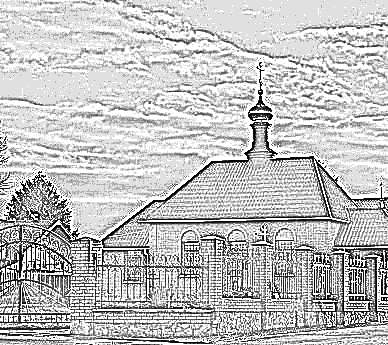 